04.12.2020  № 2409Об итогах экономического и социального развития города Чебоксары за 9 месяцев 2020 годаВ соответствии с Федеральным законом от 06.10.2003 № 131-ФЗ «Об общих принципах организации местного самоуправления в Российской Федерации», статьей 6 Закона Чувашской Республики от 18.10.2004 № 19 «Об организации местного самоуправления в Чувашской Республике», статьей 50 Устава муниципального образования города Чебоксары – столицы Чувашской Республики  администрация города Чебоксары п о с т а н о в л я е т:1. Принять к сведению итоги экономического и социального развития города Чебоксары за 9 месяцев 2020 года согласно приложению.2. Управлению информации, общественных связей и молодежной политики администрации города Чебоксары опубликовать настоящее постановление в средствах массовой информации.3. Контроль за исполнением настоящего постановления возложить на заместителя главы администрации города Чебоксары по экономическому развитию и финансам Яковлева В.Г.Глава администрации  города Чебоксары 	А.О. ЛадыковПриложение к постановлению администрации города Чебоксары от 04.12.2020 № 2409 Итоги экономического и социального развития города Чебоксары за 9 месяцев 2020 годаПромышленное производствоОборот организаций по всем видам экономической деятельности за январь-сентябрь 2020 года составил 188,0 млрд рублей, или 102,8 % к соответствующему периоду прошлого года в действующих ценах. Объем отгруженных товаров собственного производства, выполненных работ и услуг собственными силами по виду деятельности «обрабатывающие производства», не относящихся к субъектам малого предпринимательства за январь-сентябрь 2020 года составил 56,8 млрд рублей, или 94,0 % к соответствующему периоду прошлого года.СтроительствоОбъем работ, выполненных по виду деятельности «Строительство», за январь-сентябрь 2020 года составил 3,8 млрд рублей, или 109,0 % в сопоставимых ценах к соответствующему периоду прошлого года.За январь-сентябрь 2020 года на территории города предприятиями и организациями всех форм собственности и населением введено в эксплуатацию жилья общей площадью 266,3 тыс. кв. м, или 103,4 % к соответствующему периоду прошлого года.Муниципальный заказЗа январь-сентябрь 2020 года для обеспечения муниципальных нужд города Чебоксары осуществлено всего закупок товаров, работ, услуг на сумму 5 840,0 млн рублей, что на 1,2 % больше, чем за аналогичный период 2019 года (5 769,8 млн рублей), из них:по открытым конкурсам в электронной форме на сумму 34,7 млн рублей;по аукционам в электронной форме на сумму 5 133,5 млн рублей;по запросам котировок в электронной форме на сумму 0,5 млн рублей;по закупкам у единственного поставщика (подрядчика, исполнителя) в соответствии с п. п. 1-3, 6-23, 26-46 ч.1 ст. 93 44-ФЗ на сумму 338,7 млн рублей;по закупкам малого объема в соответствии с п. п. 4, 5 ч.1 ст. 93 44-ФЗ на сумму 332,6 млн рублей.По закупкам, осуществляемым конкурентными способами определения поставщиков (подрядчиков, исполнителей), заключен 4 351 контракт на сумму 5 168,7 млн рублей, что на 5,1 % больше, чем за аналогичный период 2019 года (4 917,7 млн рублей).В результате осуществления закупок конкурентными способами экономия средств составила 319,2 млн рублей, что в 1,7 раз больше, чем за аналогичный период 2019 года (191,9 млн рублей). Экономическая эффективность – 5,8 % (3,8 % за аналогичный период 2019 года).За январь-сентябрь 2020 года заказчиками города Чебоксары посредством электронного ресурса «Электронный магазин города Чебоксары» заключено 3 236 договоров на поставку товаров, выполнение работ, оказание услуг малого объема на сумму 190,9 млн рублей. Экономия составила 38,8 млн рублей, эффективность – 16,9 %.Жилищно-коммунальное хозяйствоТекущее содержание объектов внешнего благоустройстваВсего по строительству, реконструкции, содержанию и ремонту объектов внешнего благоустройства за 9 месяцев 2020 года работы выполнены на сумму 1 567,6 млн рублей, или 131,6 % к объему работ за соответствующий период прошлого года (1 191,0 млн рублей).Работы по текущему содержанию городских дорог с элементами обустройства  в следующих объемах: санитарное содержание магистральных и второстепенных дорог на площади 2 791 тыс. кв. м, остановок общественного транспорта на площади 43,7 тыс. кв. м, тротуаров в центральной части города (пр. Ленина, ул. К. Маркса и ул. Гагарина) на площади 49,9 тыс. кв. м. Сумма выполненных работ за 9 месяцев 2020 года составила 237 112,8 тыс. рублей.Остекление остановочных павильонов, ремонт профильного ограждения – 3 956,8 тыс. рублей, снятие объявлений с рекламных щитов и павильонов выполнено на сумму 1 907,7 тыс. рублей, мытье остановочных павильонов и ограждений – 2 190,4 тыс. рублей, окраска остановочных павильонов, ограждений и бортовых камней – 8 848,9 тыс. рублей.Площадь по содержанию дорог частного сектора в зимнее время составила 772,5 тыс. кв. м. Затраты на их обслуживание за 9 месяцев 2020 года составили 2 502,1 тыс. рублей.Выполнение работ по содержанию 8 подземных переходов за 9 месяцев 2020 года составило 2 840,9 тыс. рублей.Ямочный ремонт городских дорог произведен на общей площади 44 988,2 кв. м на сумму 60 855,6 тыс. рублей.Выполнена покраска колесоотбоев на сумму 5,8 млн рублей.Экспертное обследование мостов и путепроводов – 1,4 млн. рублей.На обслуживание 170 км сетей ливневой канализации АО «Дорэкс» заключил договор субподряда с ООО «Гидросфера». Содержание сетей ливневой канализации производится за счет средств бюджета города Чебоксары, сумма затрат за 9 месяцев 2020 года составила 22 494,0 тыс. рублей. Ремонт ливневой канализации – 1,9 млн рублей.Наружное освещениеСубподрядной организацией по обслуживанию сетей наружного освещения в г.Чебоксары является АО «Горсвет». На обслуживании данного предприятия на 01.10.2020 находятся 31 910 светильников, расположенных на территории города Чебоксары, и 449 светильников на территории Заволжья. Затраты по содержанию сетей наружного освещения за 9 месяцев 2020 года составили 46 466,0 тыс. рублей, включая Заволжье.Общая протяженность воздушной линии на 01.10.2020 по городу составила 624,6 км, кабельной линии 403,4 км и 12,5 км воздушной линии Заволжья.Объекты инженерной защитыПодрядной организацией по обслуживанию объектов инженерной защиты является АО «Инженерная защита», которая осуществляет работы по перекачке воды насосными станциями в г. Чебоксары и поселках Заволжья, содержанию и текущему ремонту гидротехнических сооружений, также на ее обслуживании находятся городские родники и фонтаны. Всего на содержание объектов инженерной защиты за 9 месяцев 2020 года израсходовано 49 115,8 тыс. рублей, в т.ч.:на перекачку воды насосными станциями – 27 016,0 тыс. рублей;на освещение Монумента «Матери-покровительницы» – 1 227,4 тыс. рублей;на текущее содержание  гидротехнических сооружений – 7 662,0 тыс. рублей;на содержание родников – 925,4 тыс. рублей;ремонт насосных станций – 1 978,8 тыс. рублей;ремонт фонтанов – 1 696,9 тыс. рублей;содержание пляжей – 6 596,1 тыс. рублей;содержание фонтанов – 2 013,2 тыс. рублей.Текущее содержание объектов озелененияПо текущему содержанию объектов озеленения большое внимание было уделено чистоте городских объектов озеленения: городских скверов и парков, а также городских улиц. Силами подрядных организаций АО «Зеленстрой» и ООО «Зеленый город» выполнены работы по формовочной и санитарной обрезке 9 470 шт. деревьев, срезано 4 267 шт. сухих, поломанных ветвей и сучьев, в т. ч. по предписаниям ГИБДД. Было вырублено и поставлено «на столб» – 1 348 шт. ветровальных, аварийных деревьев. Санитарная очистка тротуаров и дорожек в скверах, парках и других объектах озеленения города в зимнее время включали работы по сколу наледи и очистке тротуаров, дорожек от снега и мусора. С объектов, на которых во время таяния снега возможны оползни (Монумент Воинской Славы, Монумент Материи), а также с видовых территорий (бульвар купца Ефремова, площадь Республики, сквер у Главпочтамта, сквер К. Иванова, Кадетский парк, территория, прилегающая к универмагу «Шупашкар» и др.) осуществлялся вывоз снега. Всего было вывезено 2,77 тыс. м3 снега. По мере таяния снега проводились работы по уборке территорий от случайного мусора.С мая месяца приступили к работам по содержанию объектов озеленения: уборке случайного мусора, косьбе газонов, стрижке кустарников, уборке поросли деревьев. Всего за 9 месяцев 2020 года была выполнена формовочная стрижка 453,58 тыс. кв. м. кустарников, скошено 14 513,32 тыс. кв. м. газонов, у 9 790 деревьев убрана поросль.Во всех скверах, парках, бульварах и улицах города выставлялись малые архитектурные формы: скамейки, урны, цветочные вазоны. На объектах озеленения, находящихся в  управлении МБУ «Управление ЖКХ и благоустройства», всего установлено 492 скамейки (142 шт. – Ленинский район, 184 шт. – Московский район, 166 шт. – Калининский район), 612 урн (214 урн – Ленинский район, 178 шт. – Московский район, 220 шт. – Калининский район).С мая месяца приступили к работам по ремонту газонов. За 9 месяцев текущего года отремонтировано 3,5 тыс. кв. м, в том числе по Калининскому району – 20,61 тыс. кв. м, Московскому – 0,54 тыс. кв. м, по Ленинскому району – 9,39 тыс. кв. м. Оформление городских клумб осуществлялось летниками и многолетниками, высаженными подрядной организацией АО «Зеленстрой» (всего в мае, июне высажено 782,15 тыс. шт. цветочной рассады на площади 14,131 тыс. кв. м).Оформление городских цветников началось ко Дню Победы в Великой Отечественной войне. К 9 Мая были оформлены цветники в МК «Победа» (навесные вазоны на поручнях лестниц, у вечного огня, стационарные вазоны у ДК «Хузангая»), цветочные вазоны в сквере у Вечного огня по ул. Б. Хмельницкого и др. В МК «Победа» также были установлены новые арт-объекты: фигура «Самолетик-письмо», орден «Отечественная война» и композиция из объемных букв «ПОБЕДА 75», под которыми расположены цветочницы в виде ящиков из-под снарядов. В Ленинском районе у здания Главпочтамта к 9 Мая был установлен новый арт-объект: фигура «Самолетик-письмо».Ко Дню республики был оформлен арт-объект у Монумента Матери – цветник «Чувашия». Он повторяет очертания региона на карте страны, а в центре клумбы размещена надпись «Пĕрле-Вместе» и символичный циферблат. Дополнительно предусмотрена художественная подсветка. При оформлении городских цветников в 2020 г. традиционно использовались элементы Чувашской символики, а также цвета национального Флага Чувашской Республики. Цвета оформления повторяют национальную цветовую гамму и символику празднования юбилея республики. Цветочная композиция состоит из бегонии, бархатцев, петунии и цинерарии. Так же, как и в прошлый 2019 год, в Чебоксарах основные транспортные развязки оформлены уже имеющимися арт-объектами: национальной куклой, вазонами из стеклопластика и цветочницами «Волна». На своих же местах останутся арт-объекты «Ладья», «Лебеди» и композиция «Полет мяча». Наряду с фигурами в большом количестве в цветочном оформлении используются различные стойки с подвесными корзинами. На территориях, не имеющих зеленой зоны (площадях, тротуарах, ограждениях), используются мобильные цветочные вазоны, которые своими яркими пятнами цветов украшают наш город. Так, вдоль Московского проспекта (от ост. Сеспель до ост. Роща) на столбах освещения установлены подвесные вазоны (45 шт.) с цветочным оформлением.Содержание городских кладбищСилами АО «Городские ритуальные услуги» осуществлялось текущее содержание кладбищ г. Чебоксары и в Заволжье: услуги по охране кладбищ, очистка от снега проездов в зимний период, противопаводковые мероприятия, сбор случайного мусора, подметание и уборка пешеходных дорожек и тропинок, косьба газонов, своевременный завоз воды в емкости, уборка и вывоз старых металлических памятников, оград и прочих металлических изделий, снос старовозрастных, больных и ветровальных деревьев и др.Работы по вывозу мусора с территории городских кладбищ осуществляла организация ООО «МВК «Экоцентр». Всего за 9 месяцев текущего года было вывезено 2 797,64 м3 мусора на сумму 1,8 млн рублей.Отлов, содержание, стерилизация, ветеринарное лечение животных без владельцевПодрядной организацией ИП Терентьевой Н.В. выполнялись работы по отлову, содержанию, стерилизации, ветеринарному лечению животных без владельцев. На 01.10.2020 освоено 2 188,45 тыс. рублей.Прочие работы на сумму 6,4 млн рублей, в том числе:вечный огонь – 0,2 млн рублей;закупка туалетных кабин 3.4 млн рублей;ремонт помещений пункта временного содержания безнадзорных животных – 0,3 млн рублей;ремонт памятника ВОВ – 0,5 млн рублей;услуги по охране памятников – 0,4 млн рублей;поставка МАФ – 0,7 млн рублей;устройство подходов к кладбищу № 8 – 0,3 млн рублей;текущее содержание свалки – 0,6 млн рублей.Выполнение работ за счет средств Дорожного фондаВ рамках национального проекта «Безопасные и качественные автомобильные дороги» в городе Чебоксары в 2020 году планируется выполнить работы на сумму 1 515,1 млн рублей, в том числе за счет средств бюджетов: федерального – 927,6 млн рублей, республиканского бюджета Чувашской Республики – 470,0 млн рублей, городского – 117,5 млн рублей.По состоянию на 1 октября 2020 года акты выполненных работ выполнены на сумму 587,0 млн рублей, в том числе за счет средств федерального бюджета – 318,7 млн рублей, республиканского бюджета Чувашской Республики – 211,3 млн рублей, городского бюджета – 57,0 млн рублей.Тротуары, дороги частного сектора:За счет средств городского бюджета выполнены следующие работы, а именно:ремонт надземного пешеходного перехода по пр. Мира в районе Агрегатного завода – 0,5 млн рублей;ремонт тротуаров на сумму 8,4 млн рублей;ремонт внутриквартальных дорог на городских кладбищах – 3,2 млн рублей.В рамках реализации Подпрограммы «Безопасность дорожного движения» муниципальной программы города Чебоксары «Развитие транспортной системы города Чебоксары» выполнены работы на сумму 3,3 млн рублей: строительство светофоров – 3,0 млн рублей; устройство ограждений, обеспечивающих безопасное движение пешеходов, – 0,3 млн рублей.Формирование современной городской средыНа финансирование мероприятий в 2020 году городу Чебоксары предусмотрено 145,9 млн рублей, в том числе за счет средств федерального бюджета – 144,4 млн рублей, республиканского бюджета Чувашской Республики – 1,0 млн рублей, бюджета города Чебоксары – 0,5 млн рублей.Для заказчика, МБУ «Управление ЖКХ и благоустройства» были предусмотрены средства в сумме 86,07 млн рублей, из них средства федерального бюджета составляют 85,21 млн рублей, республиканского бюджета Чувашской Республики – 0,6 млн рублей, бюджета города Чебоксары – 0,26 млн рублей.  МБУ «Управление ЖКХ и благоустройства» в 2020 году выполняются работы по благоустройству двух общественных пространств.По состоянию на 01.10.2020 акты выполненных работ приняты на сумму 30,5 млн рублей, в том числе за счет средств федерального бюджета – 30,2 млн рублей, республиканского бюджета Чувашской Республики – 0,2 млн рублей, бюджета города Чебоксары – 0,1 млн рублей.1. Благоустройство парка на площади Победы в городе Чебоксары – победитель аукциона стало ООО «РЕСУРСФИНСТРОЙ», дата заключения контракта 30 мая 2020 года. Сумма контракта составила 33,0 млн рублей. Срок выполнения работ – до 20 августа 2020 года. 	По состоянию на 01.10.2020 акты выполненных работ приняты на сумму 12,1 млн рублей.2. Благоустройство сквера по проспекту М. Горького в городе Чебоксары, дата заключения контракта 26 мая 2020 года с ООО «Дорисс-Ремстрой» на сумму 41,9 млн рублей. Срок выполнения работ – до 20 августа 2020 года. По состоянию на 01.10.2020 акты выполненных работ приняты на сумму 18,4 млн рублей.Строительство объектов обеспечивающей инфраструктуры в рамках туристского кластера «Чувашия – сердце Волги» на территории Чувашской РеспубликиВ 2020 году в рамках Соглашения о предоставлении субсидии из федерального бюджета бюджету Чувашской Республики – Чувашии от 22.12.2019 № 174-09-2020-012 на софинансирование строительства (реконструкции) объектов обеспечивающей инфраструктуры с длительным сроком окупаемости, входящих в состав инвестиционных проектов по созданию туристских кластеров в рамках подпрограммы «Туризм» государственной программы Российской Федерации «Развитие культуры и туризма» на 2013–2020 годы, предусмотрена реконструкция трех объектов на сумму 353,8 млн рублей, в том числе за счет средств федерального бюджета – 332,6 млн рублей, республиканского бюджета Чувашской Республики – 17,0 млн рублей, бюджета города Чебоксары – 4,2 млн рублей по объектам:Реконструкция Московской набережной у Свято-Троицкого монастыря – 9,4 млн рублей, в том числе за счет средств бюджетов: федерального – 8,8 млн рублей, республиканского – 0,5 млн рублей, городского – 0,1 млн рублей.Реконструкция Чебоксарского залива и Красной площади в рамках создания кластера «Чувашия – сердце Волги» – 276,6 млн рублей, в том числе за счет средств бюджетов: федерального – 260,0 млн рублей, республиканского – 13,3 млн рублей, городского – 3,3 млн рублей.По состоянию на 1 октября 2020 года акты выполненных работ приняты на сумму 211,9 млн рублей, в том числе за счет средств федерального бюджета – 199,2 млн рублей, республиканского бюджета Чувашской Республики – 10,2 млн рублей, городского бюджета – 2,5 млн рублей.Реконструкция Чебоксарского залива и Красной площади в рамках создания кластера «Чувашия – сердце Волги». Ливневая канализация – 67,8 млн рублей, в том числе за счет средств федерального бюджета – 63,7 млн рублей, республиканского бюджета Чувашской Республики – 3,3 млн рублей, бюджета города Чебоксары – 0,8 млн рублей.По данному объекту аукцион состоялся 15 апреля 2020 года. Контракт заключен 28.04.2020 с победителем аукциона ООО «Автодор» на сумму 201,4 млн рублей.Кроме того, по вышеуказанной программе по соглашению с Минтрансом Чувашии планируется строительство автодороги к административно-развлекательному комплексу города Чебоксары на сумму 35,5 млн рублей, в том числе за счет средств республиканского бюджета Чувашской Республики – 28,4 млн рублей, бюджета города Чебоксары – 7,1 млн рублей. Выполнение работ по контракту на 1 октября 2020 года составило 2,0 млн рублей.Реализация проектов развития общественной инфраструктуры, основанных на местных инициативахНа 2020 год, в соответствии с соглашением о предоставлении субсидий из республиканского бюджета Чувашской Республики на реализацию проектов развития общественной инфраструктуры, предусмотрено 6 749 тыс. рублей.Из 10 проектов, отобранных Минстроем Чувашии в рамках республиканского конкурса, фактически в настоящее время реализуются 9 проектов, в том числе 5 проектов в сфере образования, 3 проекта в сфере ЖКХ и 1 проект в сфере культуры.Проект по ремонту дороги от пр. И. Яковлева до СНТ «Юбилейный» с устройством твердого покрытия исключен в связи с тем, что земельный участок из безвозмездного пользования садовым товариществом в муниципальную собственность не передан.За 9 месяцев 2020 года:в сфере образования реализованы 4 проекта, проект по капитальному ремонту входных крылец МБОУ «Лицей № 44» на стадии завершения;в сфере ЖКХ реализуются 3 проекта, связанные с обустройством дорог и наружного уличного освещения (доля софинансирования 15,0 %). В настоящее время реализован 1 проект по наружному освещению, реализуются проекты по ремонту дорог в коттеджном поселке «Чандрово» и по ремонту дорог на участках улицы Автономная, Красноармейская, ограниченном ул. Водопроводная и К. Иванова, контракты будут исполнены в ноябре текущего года;в сфере культуры проект по капитальному ремонту зрительских туалетов в здании ДК «Салют» находится на стадии завершения.На муниципальном уровне в 2020 году отобраны 25 проектов (по ремонту дорог) на сумму 8,1 млн рублей, в том числе 5 заявок по ремонту дорог с устройством твердого покрытия и 20 – по ремонту дорог с устройством покрытия асфальтобетонной крошкой.В настоящее время работы все завершены. Из запланированных 20 улиц по ремонту дорог с устройством покрытия асфальтобетонной крошкой выполнены 18 проектов.Региональный проект Чувашской Республики «Оздоровление Волги»В 2020 году Дополнительным соглашением к Соглашению о предоставлении субсидии из бюджета субъекта Российской Федерации местному бюджету № 97701000-1-2019-027/1 городу Чебоксары выделяется 164,8 млн рублей, в том числе за счет средств федерального бюджета – 163,2 млн рублей, республиканского бюджета Чувашской Республики – 1,3 млн рублей, городского бюджета – 0,3 млн рублей.В 2020 году планируется реализация следующих проектов:1. Строительство сооружений очистки дождевых стоков центральной части города Чебоксары – 138,8 млн рублей, в том числе за счет средств бюджетов: федерального – 137,4 млн рублей, республиканского Чувашской Республики – 1,1 млн рублей, городского – 0,3 млн рублей.Контракт на выполнение работ заключен с ООО «ЦентрЖилСтрой» от 19.07.2019 № 01152000011190011589_83507 на сумму 242,122 млн рублей. Завершение строительства – 30 ноября 2020 года. По состоянию на 30.09.2020 работы выполнены на сумму 47,6 млн рублей, в том числе за счет средств бюджетов: федерального – 47,1 млн рублей, республиканского – 0,4 млн рублей, городского – 0,1 млн рублей.2. Строительство ливневых очистных сооружений в микрорайоне «Волжский-1,2» города Чебоксары – 26,0 млн рублей, в том числе за счет средств бюджетов: федерального – 25,7 млн рублей, республиканского Чувашской Республики – 0,2 млн рублей, городского – 0,1 млн рублей. Контракт заключен 29 июня 2020 года с победителем аукциона ООО «ЦентрЖилСтрой» на сумму 41,8 млн рублей. Срок завершения работ – 1 августа 2021 года. Подрядчиком выполняются подготовительные и земляные работы.Жилищный фондС 2019 года действует муниципальная программа города Чебоксары «Обеспечение граждан в городе Чебоксары доступным и комфортным жильем», утвержденная постановлением администрации города Чебоксары от 28.10.2019 № 2616.В рамках реализации указанной муниципальной программы за 9 месяцев 2020 года был запланирован и проведен капитальный ремонт по следующим видам работ:завершены ремонтные работы в 5 муниципальных квартирах на общую сумму 1,024 млн рублей (за 9 месяцев 2019 года выполнен ремонт 9 квартир на 1,2 млн рублей);завершены работы по установке пандуса и замене дверных блоков в зданиях маневренного фонда на сумму 0,17 млн рублей.В рамках реализации подпрограммы «Модернизация коммунальной инфраструктуры на территории города Чебоксары» муниципальной программы города Чебоксары «Модернизация и развитие сферы жилищно-коммунального хозяйства» по переселению граждан из аварийного жилищного фонда, расположенного на территории города Чебоксары, по состоянию на 31.10.2020 необходимо снести 263 МКД, из них:1 МКД исключен (признан памятником культурного наследия);255 МКД – снесены,1 МКД – расселен, но не снесен,6 МКД – не расселены.В рамках подпрограммы «Безопасные и качественные автомобильные дороги» муниципальной программы города Чебоксары «Развитие транспортной системы города Чебоксары», утвержденной постановлением администрации города Чебоксары от 06.06.2019 № 1290, проведен ремонт 31 дворовой территории многоквартирных домов, проездов к дворовым территориям многоквартирных домов на общую сумму 34 007,5 тыс. рублей. В рамках реализации подпрограммы «Благоустройство дворовых и общественных территорий муниципального образования города Чебоксары» муниципальной программы города Чебоксары «Формирование современной городской среды на территории города Чебоксары» завершены работы по 30 дворовым территориям. Оплачено 113 753,89 тыс. рублей.Большое внимание уделено содержанию муниципального жилищного фонда, которое связано с возмещением затрат управляющих организаций по содержанию временно свободных жилых и нежилых помещений муниципального жилищного фонда до их реализации и распределения; за 9 месяцев 2020 года составило сумму в размере 4,425 млн рублей (за 9 месяцев 2019 года – 2,294 млн рублей).За 9 месяцев 2020 года:принято заявлений на передачу в собственность граждан 227 жилых помещений в порядке приватизации;принято заявлений в порядке деприватизации жилья для 3 жилых помещений и заключено 208 договоров социального найма на жилые помещения.За аналогичный период 2019 года принято на приватизацию – 264, на деприватизацию – 1, заключено договоров соцнайма – 259.Городской транспортС 1 декабря 2018 года в городе Чебоксары началась реализация транспортной реформы. В настоящее время транспортная сеть состоит из 17 троллейбусных и 24 автобусных маршрутов.Порядка 1,0 млрд рублей инвестировано местными перевозчиками в закупку 145 автобусов среднего и большого класса, из которых 112 автобусов на экологически чистом газомоторном топливе, а также на модернизацию производственно-технических и ремонтных площадок.В настоящее время 10 магистральных автобусных маршрутов регулярных перевозок (№№ 15, 26, 32, 33, 35, 37, 42, 45, 46, 52) обслуживаются транспортными средствами среднего и большего класса марки МАЗ 206, LOTOS 105, LOTOS 206 и Волгабас.По результатам проведения электронных аукционов, объявленных в 2020 году, разыграны аукционы и определены перевозчики по автобусным маршрутам №№ 12, 19, 20, 24, 44. Отдельно стоит отметить, что в текущем году по результатам аукциона определен перевозчик наземным электрическим транспортом (МУП «ЧТУ»).Всего с начала транспортной реформы за право заключения муниципальных контрактов по коммерчески выгодным маршрутам перевозчики пополнили бюджет города на сумму более 122,0 млн рублей.С момента реализации транспортной реформы было расторгнуто 13 муниципальных контрактов, из которых: 2 (маршруты №№ 12, 19) – по соглашению сторон; 8 (маршруты №№ 3, 5, 7, 15, 20, 24, 26, 37) – за ненадлежащее исполнение контракта; 3 (маршруты №№ 30, 33, 46) – за неисполнение контракта.По итогам голосования на портале «Открытый город» и с учетом мнения специалистов, высказанных в рамках проведенных комиссий по развитию транспортной сети и безопасности дорожного движения, в текущем году изменены схемы движений 5 автобусных маршрутов (№ 5, 20, 22, 35, 41) и продлены схемы движения троллейбусных маршрутов № 10 до пос. Альгешево и № 20 до микрорайона Новый город, при этом на 10 маршруте увеличено количество задействованных троллейбусов с удлиненным автономным ходом до 9 единиц (в 2019 – 5 единиц).Все транспортные средства принадлежат местным перевозчикам.Таким образом, по состоянию на 1 октября текущего года транспортная сеть города Чебоксары состоит их 331 автобуса (на начало транспортной реформы – 522 единицы, уменьшение на 36,6 %), в т. ч.:186 автобусов малого класса (на начало транспортной реформы – 520 единиц, уменьшение на 63,4 %);145 автобусов среднего и большого класса, из которых 112 автобусов на экологически чистом газомоторном топливе (на начало транспортной реформы – 2 единицы).Обеспечение жильемЗа 9 месяцев 2020 года:33 молодым семьям выданы свидетельства о праве на получение социальной выплаты на приобретение жилого помещения или строительство индивидуального жилого дома в рамках реализации мероприятия по обеспечению жильем молодых семей государственной программы Российской Федерации «Обеспечение доступным и комфортным жильем и коммунальными услугами граждан Российской Федерации»;приняты на учет 383 многодетные семьи, имеющие право на предоставление земельных участков в собственность бесплатно; 9 гражданам в исполнении решения судов предоставлены жилые помещения;42 жилых помещения, предоставленные детям-сиротам в 2015 году, исключены из специализированных жилых помещений в связи с истечением 5-летнего срока и предоставлены детям-сиротам по договорам социального найма.Отопительный сезонПодготовка к отопительному сезону 2020–2021 гг. объектов жилого фонда:промыто и опрессовано 1 787 дома из 1 789, то есть 99,0 % от плана. Осталось 2 МКД по ул. М. Павлова, д. 4 (готовность 99,0 %) и ул. Бондарева, д. 15 (готовность 98,0 %), где проводится капитальный ремонт системы отопления, выполняемый через НО «Фонд капремонта» (сроки завершения работ – до 01.09.2020). Сведениями о пролонгировании договора на оказание услуг подрядной организацией с НО «Фонд капремонта» администрация города Чебоксары не владеет;по состоянию на 25.09.2020 оформлено 1 787 паспортов готовности к отопительному сезону из 1 789. Остались 2 управляющие организации (2 МКД) – Московский район (УК «Прогресс», ООО «УК «Рассвет»).Согласно постановлению администрации города Чебоксары от 22.09.2020 № 1738 отопительный сезон 2020–2021 гг. в городе начался 23.09.2020 с пуска тепла по объектам социальной сферы. В жилые дома и общественные здания пуск тепла будет осуществлен при установлении среднесуточной температуры наружного воздуха ниже +8°С по мере их готовности.На 25.09.2020 пуск тепла осуществлен по учреждениям управления образования 175 из 187, из них ДОУ – 114 из 125 (на 11 объектах –  №№ 46, 48, 49, 50 корп. 2, 66, 72, 75 корп. 1, 117, 127  – ведутся работы по капремонту; в ДОУ № 23 ведутся работы ремонту пищеблока; в ДОУ № 21 пуск тепла возможен от котельной 21-Ц «Буревестник» после пуска тепла в жилые дома); СОШ – 60 из 62 (осталась СОШ № 65 – проблемы в передаче индивидуальной газовой котельной от застройщика); по объектам управления культуры – 11 из 49 (остались объекты, находящиеся в здании жилых домов); по объектам управления физической культуры и спорта – 13 из 20. По объектам здравоохранения, находящихся на территории города Чебоксары, пуск тепла осуществлен на 138 объектах из 140 (остались «Отделение врача общей практики» по ул. Короленко, д. 14 и «Институт усовершенствования врачей» по ул. Сеспеля, д. 27).В срок до 01.11.2020 паспорта и акты готовности к отопительному сезону должны быть выданы администрацией города 15 теплоснабжающим и теплосетевым организациям (МУП «Теплосеть», АО «ЧПО им. В.И. Чапаева», АО «Санаторий Чувашия», ООО «СУОР», ООО «УК «Управдом», Филиал в Чувашской Республике ПАО «Ростелеком», ООО «Теплоснаб», ООО «УК «Новый город», ООО «УК «Светлый град», ООО «ЧЭТЗ», ООО «Волна», ООО «УК «Солнечный», ООО «УК «Альянс Жилком», ООО «УК «Платина»). Паспорта выданы 10 организациям из 14: ООО «УК «Новый город», ООО «УК «Светлый град», ООО «ЧЭТЗ», ООО «Волна», ООО «УК «Солнечный», ООО «УК «Альянс Жилком», ООО «УК «Платина», ООО «УК «Управдом», АО «Санаторий Чувашия», ООО «Теплоснаб». Проводится проверка по МУП «Теплосеть», АО «ЧПО им. В.И. Чапаева», ООО «СУОР» и Филиал в Чувашской Республике ПАО «Ростелеком».ЭкологияЗа 9 месяцев 2020 года МБУ «Управление экологии города Чебоксары» были организованы и выполнены мероприятия:содержание парка «Чебоксарка»;уборка и содержание прибрежных зон малых рек города Чебоксары;сбор и вывоз ртутьсодержащих отходов на утилизацию в специализированные организации города Чебоксары.За 9 месяцев 2020 года от муниципальных учреждений и жителей города передано на утилизацию ртутьсодержащих отходов в количестве 11 223 штук.Также в настоящее время управляющими организациями по городу установлен 161 специальный контейнер для сбора ртутьсодержащих отходов (отработанные лампы и градусники), образующихся у населения.За период весенних и осенних экологических мероприятий в 2020 году проведено более 150 экологических акций, в которых участвовало свыше 12 тысяч человек. За период проведения экологических мероприятий на полигон ТКО в городе Новочебоксарск по выданным талонам МБУ «Управление экологии города Чебоксары» размещено 1 174,5 тонн отходов, приняты необходимые меры по ликвидации 264 захламленных участков.Защита малых рек – одна из основных задач в системе природоохранных мероприятий. Было собрано и вывезено 2 800 куб. м отходов. С мая по сентябрь 2020 года организованы работы по текущему содержанию парка «Чебоксарка».В период проведения экологических мероприятий на территории города Чебоксары высажено 1 476 штук зеленых насаждений, в том числе 302 крупномерных дерева и 1 174 кустарника с установкой защитных ограждений и поливом после посадки. Заложено 17 новых озелененных территорий и реконструировано 6 существующих озелененных территорий. Министерством природных ресурсов и экологии Чувашской Республики, а именно садом «Покорителям космоса» было предоставлено 250 штук молодых лип, из которых 200 штук было высажено на территории детских дошкольных учреждений города и 50 штук на придорожных озелененных полосах города. На территории этнокомплекса «Амазония» в рамках всероссийской акции «Сохраним лес» была произведена посадка молодых елей европейских в количестве 50 штук.На территории города Чебоксары, а именно на территории Бауманского леса произведена вырубка сухостойных и аварийных деревьев, а также уборка валежника в объеме 2 000 куб. м.Все экологические мероприятия освещаются в СМИ, а также на официальных сайтах города и МБУ «Управление экологии города Чебоксары». На сегодняшний день вышли 2 выпуска Экологического дневника, посвященного весенним и осенним экологическим мероприятиям. В целях оповещения населения о проводимых в городе Чебоксары экологических мероприятиях на остановках общественного транспорта в 2020 году размещено 24 информационных пилона.Потребительский рынок Индекс потребительских цен в сентябре 2020 года к сентябрю 2019 года составил 103,2 %, в том числе на продовольственные товары – 104,1 %, непродовольственные товары – 103,9 %, услуги – 101,4 %.Развитие потребительского рынка и сферы услуг является одной из приоритетных задач социально-экономического развития города Чебоксары.Сфера потребительского рынка и услуг города Чебоксары является крупнейшей в Чувашской Республике, характеризуется развитой сетью объектов розничной торговли, общественного питания, бытового обслуживания.На 1 октября 2020 года на территории города осуществляют деятельность всего 4 013 объектов, в том числе:1 692 стационарных предприятия розничной торговли;518 предприятий общественного питания;268 НТО;195 объектов сезонной торговли;53 предприятия оптовой торговли;2 ярмарки, проводимые на постоянной основе;238 аптек (61 юридическое лицо и 3 ИП);1 047 предприятий бытового обслуживания.Обеспеченность населения города площадью стационарных торговых объектов по состоянию на 01.01.2020 составляет 1 120,7 кв. м на 1 000 человек, что в 2,86 раза выше нормы, установленной постановлением Кабинета Министров Чувашской Республики, – 391,9 кв. м.По состоянию на 01.10.2020 жителей города обслуживает 1 692 объекта розничной торговли. Открылось 52 предприятия розничной торговли, прекратили свою деятельность 37 предприятий.Оборот розничной торговли организаций, не относящихся к субъектам малого предпринимательства, за январь-сентябрь 2020 года сложился в сумме 39,2 млрд рублей, или 108,5 % к соответствующему периоду прошлого года в сопоставимых ценах.Среднесписочная численность занятых в сфере оптово-розничной торговли (не относящихся к субъектам малого предпринимательства) в январе-сентябре 2020 года составила 10 007 человек. Среднемесячная начисленная заработная плата работников в предприятиях розничной торговли (не относящихся к субъектам малого предпринимательства) в январе-августе 2020 составила 29 606,5 рублей, в предприятиях оптовой торговли (не относящихся к субъектам малого предпринимательства) в январе-августе 2020 составила 44 499,7 рублей.В городе Чебоксары продолжается развитие сетевых организаций: международные, федеральные, региональные, местные.На сегодняшний день 939 предприятий работают в формате самообслуживания.С целью удобства и оперативности обслуживания покупателей 95,0 % объектов розничной торговли используют POS – терминалы для расчетов.В целях предупреждения хищений и террористических актов, а также любых противоправных действий на территориях, прилегающих к предприятиям стационарной торговли города Чебоксары, ведется работа по оснащению данных предприятий камерами видеонаблюдения. В настоящее время 1 279 объектов торговли оборудованы камерами видеонаблюдения.Количество предприятий торговли, оборудованных пандусами для лиц с ограниченными возможностями и маломобильных лиц, составляет 751 объект.По состоянию на 01.10.2020 жителей города обслуживают 518 предприятий общественного питания на 28 121 посадочное место. Открылось 18 предприятий общественного питания, прекратили свою деятельность 39 предприятий.Оборот общественного питания за январь-сентябрь 2020 года составил 1,0 млрд рублей, или 77,5 % к соответствующему периоду прошлого года в сопоставимых ценах.Среднемесячная начисленная заработная плата в предприятиях общественного питания (не относящихся к субъектам малого предпринимательства) в январе-августе 2020 года составила 21 657,9 рублей.Руководители предприятий и индивидуальные предприниматели, оказывающие услуги в сфере общественного питания, принимают меры по увеличению объемов и повышению качества предоставляемых услуг. Рестораны города продолжают активно осваивать сегмент национальной кухни. В городе широко представлены чувашская, русская, европейская, узбекская, японская и другие кухни.В розничных торговых сетях (гипермаркетах «Spar», «Магнит», «Лента», «Смак», «Перекресток») покупатели могут приобрести готовую продукцию общественного питания через прилавки магазинов.Следует отметить, что предприятия общественного питания ООО «Комбинат школьного питания № 2», ООО «Комбинат школьного питания № 3», ООО «Кулинар плюс», ООО «Спектр», ОАО «Хлебозавод № 2», ТД «Энко плюс» обеспечивают питанием школьников в общеобразовательных учреждениях города.С целью удобства и оперативности обслуживания покупателей свыше 70,0 % объектов общественного питания используют POS – терминалы для расчетов.Камерами видеонаблюдения оборудованы 395 предприятий. Количество предприятий общественного питания, оборудованных пандусами для лиц с ограниченными возможностями и маломобильных лиц, составляет 248 объектов, или 48,88 % от общего количества объектов.На территории города размещение нестационарных торговых объектов осуществляется в соответствии со Схемой размещения нестационарных торговых объектов. Схема состоит из 10 разделов и включает размещение 463 нестационарных торговых объектов.За отчетный  период объявлено 16 аукционов на право размещения 77 нестационарных торговых объектов. Реализовано 50 мест.Подготовлены и направлены в адрес Горкомимущества заявки на проведение аукциона на 29 НТО.Принято постановление администрации города Чебоксары от 03.12.2019 № 2988 «Об утверждении перечня ярмарок, планируемых к проведению в 2020 году» с изменением от 18.02.2020 № 330.С 27 по 28 февраля 2020 года на территории  ТК «Николаевский» проведена XII Межрегиональная отраслевая выставка «Картофель-2020».В работе отраслевой выставки приняли участие 88 организаций из 24 регионов (Москва, Московская, Ростовская, Нижегородская, Тульская, Костромская, Брянская области, Краснодарский край, Чувашская Республика, Татарстан, Республика Беларусь и другие). В связи с распространением коронавирусной инфекции (COVID-19) на территории Чувашской Республики принято решение не проводить сельскохозяйственные ярмарки «Весна-2020», «Дары осени» в соответствии с Указом Главы Чувашской Республики от 03.04.2020 № 92  «О комплексе ограничительных и иных мероприятий по противодействию распространению новой коронавирусной инфекции (COVID-19) на территории Чувашской Республики.На 2021 год подготовлено и утверждено постановление администрации города Чебоксары от 02.11.2020 № 2221 «Об утверждении перечня ярмарок, планируемых к проведению в 2021 году».Обеспечение населения города продовольственными товарами, в том числе товарами местных товаропроизводителей, является первостепенной задачей администрации города.Постоянно ведется активная работа по поддержке местных товаропроизводителей на предмет наличия их продукции в ассортименте реализуемой продукции в предприятиях потребительского рынка.Основные направления поддержки:мониторинг наличия местной продукции в федеральных и местных торговых сетях;размещение продукции местных товаропроизводителей по 10 позициям на «золотой полке» (наиболее эффективная полка для выкладки товаров, расположенная на уровне глаз);наличие единых ценников определенного цвета.Ежеквартально обследуются предприятия торговли и общественного питания на предмет наличия продукции местных товаропроизводителей на «золотых полках».В III квартале 2020 года обследованием охвачено 95 объектов потребительского рынка, в том числе 34 предприятия общественного питания и 61 предприятие торговли.Ситуация по ценам на продовольственном рынке находится в центре внимания администрации города. В целях проведения еженедельного мониторинга розничных цен на социально значимые продукты питания создана рабочая группа. Результаты мониторинга направляются в Министерство экономического развития и имущественных отношений Чувашской Республики, прокуратуру Чувашской Республики для принятия мер реагирования в случаях, предусмотренных законодательством.В целях недопущения несанкционированной уличной торговли на территории города в течение отчетного периода велась целенаправленная работа по пресечению деятельности нелегальных торговых точек. Сотрудники администрации города и администрации районов города на постоянной основе проводили обследования мест массового скопления уличных продавцов и препятствовали нарушению действующего законодательства.Рейды по пресечению фактов несанкционированной уличной торговли проводились ежедневно совместно с представителями УМВД России по городу Чебоксары и ООО «Добровольная народная дружина города Чебоксары».В результате проведенных мероприятий за 9 месяцев 2020 года по городу Чебоксары было оформлено 682 протокола, из них:по Калининскому району – 101 протокол;по Ленинскому району – 401 протокол;по Московскому району – 180 протоколов.В связи с распространением новой короновирусной инфекции (COVID-19) на территории Чувашской Республики принято решение не проводить выездную торговлю в соответствии с Указом Главы Чувашской Республики от 20.06.2020 № 166 «О мерах, направленных на обеспечение санитарно-эпидемиологического благополучия населения на территории Чувашской Республики».Управление по развитию потребительского рынка и предпринимательства ведет работу по обеспечению соблюдения предприятиями потребительского рынка Правил благоустройства города Чебоксары, участвует в выездных обследованиях территории города совместно со специалистами Управления ЖКХ, энергетики, транспорта и связи.Приоритетными задачами экономического развития сферы потребительского рынка города остаются:дальнейшее продвижение на потребительский рынок города Чебоксары товаров местных производителей (посредством проведения ярмарок «Выходного дня», выставок-продаж и дегустаций в розничной сети);упорядочение размещения нестационарных торговых объектов;продолжение работы по созданию торгового реестра;продолжение мониторинга цен на социально-значимые товары;продолжение работы по пресечению фактов несанкционированной торговли;инвентаризация торговых навесов на территории города Чебоксары;продолжение работы по подключению к системе «Безопасный город»;организация работы по проведению ярмарок на территории города Чебоксары;обследование предприятий розничной и мелкорозничной торговли по вопросу соблюдения действующего законодательства в области продажи алкогольной и спиртосодержащей продукции (пива и пивных напитков).В обеспечении потребностей населения в различных видах услуг сфера бытового обслуживания является одной из важных отраслей экономики и относится к разряду социально значимых.По состоянию на 01.10.2020 в городе функционируют 1 047 предприятий бытового обслуживания. За 9 месяцев 2020 года открыто 29 предприятий, создано 53 рабочих места. Прирост числа объектов по оказанию бытовых услуг на отчетную дату к аналогичному периоду прошлого года составляет 1,3 %. На открытие и реконструкцию объектов привлечено порядка 8,5 млн рублей частных инвестиций. Прекратили деятельность 64 предприятия (154 рабочих места).За аналогичный период 2019 года было открыто 22 предприятия, создано 43 новых рабочих места. Закрылись 16 предприятий (46 рабочих мест).В отрасли бытового обслуживания населения насчитывается 3 846 рабочих мест (по состоянию на 01.10.2019 в отрасли бытового обслуживания было 3 939 рабочих мест).В структуре бытовых услуг преобладают такие направления, как парикмахерские услуги – 35,8%, ремонт и пошив швейных изделий – 13,7 %, ремонт обуви – 11,5 %.За период с января по сентябрь 2020 года объем платных услуг населению сложился в сумме 28,09 млн рублей (за 9 месяцев 2019 года – 29,53 млн рублей). Индекс физического объема платных услуг населению составляет 92,0 % к предыдущему году в сопоставимых ценах.В соответствии с Единым реестром субъектов малого и среднего предпринимательства по состоянию на 01.10.2020 в городе Чебоксары количество действующих субъектов малого и среднего предпринимательства составило 24 376 единиц, что на 5,2 % меньше, чем за аналогичный период прошлого года.Из них количество малых предприятий составило 8 505 единиц, что на 10,1 % меньше, чем за аналогичный период прошлого года. Количество индивидуальных предпринимателей составило 15 871 единицу, или на 2,4 % меньше, чем на 01 октября 2019 года.Снижение количества зарегистрированных на территории города Чебоксары субъектов МСП связано с проводимой налоговыми органами работой по исключению из Единого государственного реестра юридических лиц организаций, фактически прекративших свою деятельность. Также до конца 2020 года прогнозируется снижение количества субъектов МСП в связи с негативными последствиями, связанными с осуществлением мер по противодействию распространению новой коронавирусной инфекции (COVID-19).Основной задачей предпринимательства в городе является обеспечение занятости и самозанятости населения. Общая численность работающих в сфере предпринимательства на 01 октября 2020 года составила 100 325 человек, оценочно это свыше 45,6 % от общей численности занятых в экономике по городу.Среднемесячная заработная плата работников малых и средних предприятий последние годы имеет тенденцию к росту и по состоянию на 01 октября 2020 года составила 17 900 рублей.Общий объем налоговых поступлений в бюджет города от субъектов малого и среднего предпринимательства за 9 месяцев текущего года составил 180,4 млн рублей, что на 28,1 % ниже по сравнению с аналогичным периодом прошлого года.По сведениям, предоставленным Минэкономразвития Чувашии начиная с 2019 года, прямая финансовая поддержка в виде возмещения расходов субъектам малого и среднего предпринимательства в республиканском бюджете Чувашской Республики не предусмотрена.За 9 месяцев 2020 года АНО «АПМБ и АНО «Гарантийный фонд ЧР» финансовая поддержка в виде предоставления займов и поручительств оказана 107 субъектам малого и среднего предпринимательства на общую сумму 410 234 287,5 рублей.Рынок трудаУровень официально зарегистрированной безработицы по состоянию на 01.10.2020 составил 4,77 % (на 01.10.2019 – 0,73 %) – повышение на 4,04 п. п.Численность официально зарегистрированных безработных граждан на 01.10.2020 составила 14 219 человек (на 01.10.2019 – 2 133 человека).По состоянию на 1 октября текущего года в банке вакансий имелись сведения о 6 536 вакансиях. По сравнению с аналогичной датой 2019 года количество заявленных вакансий уменьшилось на 3,7 %.Коэффициент напряженности на рынке труда (численность незанятых граждан в расчете на одну заявленную вакансию) составил на 1 октября текущего года 2,3 единицы (на 1 октября 2019 года – 0,39 единицы).Демографическая ситуацияНа 1 января 2020 года численность населения составила 508,1 тыс. человек. За январь-сентябрь 2020 года в городе родилось 4 047 человек (3 835 человек), умерло – 3 953 человека (3 236 человек). Естественный прирост в городе составил 94 человека, снижение с аналогичным периодом 2019 года на 505 человек.Социальные отношенияВ Едином реестре муниципальной собственности города Чебоксары на 01.10.2020 числятся 3 муниципальных унитарных предприятия, 261 муниципальное учреждение, 18 хозяйствующих субъектов с долей участия города Чебоксары.Общее количество объектов недвижимости в Едином реестре муниципальной собственности города Чебоксары на 01.10.2020 составляет 12 811 единиц (на 98,6 % объектов право зарегистрировано) и 154 726 объектов движимого имущества.В период с 2015 года по 9 месяцев 2020 года в Управлении Росреестра по Чувашской Республике поставлены на учет как бесхозяйные объекты 662 единицы. Признано в судебном порядке право муниципальной собственности города Чебоксары на 609 объектов, из них 21 нежилое здание, 2 жилых дома, 338 автомобильных дорог, 18 мостов, 147 газопроводов, 2 трансформаторных подстанции, 1 кабельная линия, 63 тепловых сетей, 15 памятников, 2 сооружения.На 01.10.2020 в Едином реестре муниципальной собственности города Чебоксары (далее – Единый реестр) числилось 3 муниципальных унитарных предприятия: МУП «Чебоксарское троллейбусное управление», МУП «Теплосеть», МУП «Чебоксарские городские электрические сети».Составной частью управления имуществом муниципальной казны города Чебоксары является управление муниципальными нежилыми помещениями, подлежащими сдаче в аренду. На 01.10.2020 число действующих договоров аренды и размер арендуемой площади изменились следующим образом:на 01.01.2020 заключено 284 договора, общей арендуемой площадью 37,5 тыс. кв. м;на 01.10.2020 заключено 234 договора, общей арендуемой площадью 29,9 тыс. кв. м;Снижение количества договоров аренды произошло в связи с:реализацией арендаторами имущественного права на выкуп арендованного имущества в соответствии с Федеральным законом от 22.07.2008 № 159-ФЗ;передачей нежилых помещений в безвозмездное пользование, оперативное управление, государственную собственность;расторжением договоров аренды нежилых помещений по инициативе арендаторов.За 9 месяцев 2020 года были направлены 1 090 претензий на сумму 346,7 млн рублей, оплачено по 309 претензиям на сумму 25,3 млн рублей.Подано в Арбитражный суд Чувашской Республики и в суды общей юрисдикции 368 исковых заявлений о взыскании задолженности по арендной плате на сумму 77,7 млн рублей.В результате проделанной работы удовлетворено 198 исковых заявлений на сумму 49,9 млн рублей.В соответствии с утвержденным графиком проверок за 9 месяцев 2020 года было проверено 79 объектов недвижимости, переданных в оперативное управление и безвозмездное пользование. В том числе было проверено 9 объектов недвижимости, переданных в безвозмездное пользование, и 70 объектов недвижимости, переданных в оперативное управление муниципальным учреждениям.В ходе проверок выявлено 6 фактов перепланировки внутренних помещений без внесения соответствующих изменений в техническую документацию. В адрес пользователей направлено 6 предписаний о необходимости устранения выявленных нарушений.Прогнозный план (программа) приватизации муниципального имущества города Чебоксары на 2020 год утвержден решением Чебоксарского городского Собрания депутатов от 22.10.2019 № 1893, согласно которому в 2020 году запланированы к приватизации:29 объектов недвижимости;пакет акций 1 акционерного общества.В ходе проведенных работ было реализовано 29 объектов недвижимости, из них:1 объект продан через торги на общую сумму 0,30 млн рублей;28 объектов реализовано в рамках Федерального закона № 159-ФЗ, общая сумма заключенных договоров составила 93,37 млн рублей.За 9 месяцев 2020 года было проведено 132 аукциона, на которые было выставлено 292 объекта (объекты выставлялись неоднократно), для сравнения, за аналогичный период прошлого года был проведен 231 торг по 407 объектам, которые так же выставлялись неоднократно. По результатам проведенных торгов было реализовано 140 объектов – за 9 месяцев 2019 года и 109 объектов – за 9 месяцев 2020 года, оставшиеся объекты были не востребованы.На 1 октября 2020 года обеспечено поступление доходов в городской бюджет и внебюджетные фонды на общую сумму 478,1 млн рублей, в т. ч.:доходы от сдачи в аренду нежилых помещений и муниципального имущества – 51,9 млн рублей;доходы от приватизации объектов муниципальной собственности – 85,8 млн рублей;дивиденды по акциям – 5,2 млн рублей;доходы от продажи земельных участков – 96,6 млн рублей;доходы от сдачи в аренду земельных участков – 225,6 млн рублей;доходы от продажи права размещения нестационарных торговых объектов – 10,5 млн рублей;доходы от платных муниципальных парковок – 0,48 млн рублей;прочие доходы – 2,02 млн рублей;В Единый информационный ресурс свободных земельных участков в Чувашской Республике на 01.10.2020 включены 130 земельных участков, расположенных в границах Чебоксарского городского округа, общей площадью 92 га.В Единый информационный ресурс свободных земельных участков Чебоксарского городского округа на 01.10.2020 включены 158 земельных участка общей площадью 281 га.ОбразованиеСистема дошкольного образования города Чебоксары включает 123 муниципальных дошкольных образовательных учреждения (153 здания) и 4 негосударственные дошкольные организации с охватом более 38 тысяч детей.Численность детей, состоящих в очереди в детских садах, по состоянию на 01.10.2020 – 9 801 ребенок (за аналогичный период 2019 года – 12 108 детей).За 9 месяцев 2020 года среднесписочная численность педагогических работников дошкольных образовательных организацией составила 2 850 человек (за 9 месяцев 2019 года – 2 764 человека).Средняя заработная плата педагогических работников дошкольных образовательных организаций за 9 месяцев 2020 года составила 25 545 рублей с учетом выплаты отпускных (за 9 месяцев 2019 года – 24 291,0 рублей).В настоящее время ведется строительство 3 детских садов на 610 мест:дошкольное образовательное учреждение на 110 мест с ясельными группами поз. 29 в микрорайоне «Солнечный-4» (1 этап) города Чебоксары;дошкольное образовательное учреждение на 250 мест с ясельными группами I-ой очереди 7 микрорайона центральной части города Чебоксары (микрорайон Радужный);дошкольное образовательное учреждение на 250 мест позиция 27 в микрорайоне «Университетский-2» города Чебоксары.Определен застройщик по объектам строительства 2 детских садов на 270 мест:дошкольное образовательное учреждение на 160 мест в микрорайоне «Альгешево» города Чебоксары;детский сад на 110 мест в 14 микрорайоне в НЮР города Чебоксары.Запланировано строительство еще 1 детского сада на 240 мест:дошкольное образовательное учреждение на 240 мест в микрорайоне «Благовещенский» города Чебоксары.Повышению престижа дошкольного образования и профессии воспитателя способствуют  мероприятия, направленные на развитие творческого потенциала педагогов. Руководители и педагоги столичных образовательных учреждений регулярно принимают участие в международных, всероссийских конкурсах и фестивалях, изучают лучшие практики на разных семинарах и конференциях, чтобы их знания и навыки всегда соответствовали современным требованиям.3 ДОУ стали грантополучателями из федерального бюджета в форме субсидий в рамках федерального проекта «Поддержка семей, имеющих детей» национального проекта «Образование» на общую сумму 17,0 млн. рублей (2019 – 2 ДОУ на сумму – 3,2 млн рублей).2 ДОУ стали грантообладателями в размере 50,0 тыс. рублей во Всероссийском конкурсе стипендий и грантов им. Л.С. Выготского (в 2019 году – 1 ДОУ).3 ДОУ вошли в число образовательных организаций, получивших ежегодный грант Главы Чувашской Республики в размере 200,0 тыс. рублей (в 2019 году – 1 ДОУ).5 педагогов детских садов получили ежегодное денежное поощрение Главы Чувашской Республики в размере 20,0 тыс. рублей (в 2019 году – 4 педагога).3 ДОУ стали грантообладателями в на общую сумму размере 900,0 тыс. рублей в городском конкурсе проектов «Детский сад – шаг в будущее» (в 2019 году – 3 ДОУ).1 ДОУ победитель городского конкурса на получение гранта главы администрации города Чебоксары для поддержки инноваций в сфере образования в размере 150,0 тыс. рублей (в 2019 году – 1 ДОУ).10 ДОУ стали победителями Всероссийского смотра-конкурса «Образцовый детский сад 2019–2020» и вошли в число 1 000 лучших детских садов России (в 2019 году – 26 ДОУ).15 ДОУ стали лауреатами открытого Всероссийского смотр-конкурса 2020 «Детский сад года» и вошли в рейтинг ТОП-500 лучших ДОУ России.В 2020 году на проведение капитального ремонта дошкольных образовательных организаций города Чебоксары из бюджетов всех уровней направлено 266,4 млн рублей.Основными видами работ в 2020 году являются:проведение капитального ремонта в 13 дошкольных образовательных учреждениях (14 корпусах) на сумму 240,7 млн рублей. Ремонтные работы выполнены в ДОУ №№ 23, 41, 46, 48, 49, 50 (два корпуса), 66, 72, 75, 76, 97, 117, 127;работы, связанные с устранением предписаний контрольно-надзорных органов и решений судов, устранение аварийных ситуаций выполнены на сумму 25,7 млн рублей. Наиболее крупными мероприятиями являются ремонт пищеблоков в 2 ДОУ (№№ 114, 140) и замена системы АПС в 3 ДОУ (№№ 35, 51, 122).В городе функционируют 62 общеобразовательные организации, в которых в 2020–2021 учебном году обучается 63 032 ребенка (в 2019-2020 учебном году – 60 250 детей), что на 4,6 % больше, чем в предыдущем учебном году. Количество классов – 2 311.За период с января по сентябрь 2020 года завершено строительство школы на 1 600 мест в микрорайоне «Новый город», начато строительство школы в микрорайоне «Садовый» на 1 650 мест.Одним из показателей оценки качества образования служит общероссийский рейтинг лучших учреждений, в которых ежегодно представлены чебоксарские школы. В 2020 году школы города вошли в рейтинг лучших школ России: ТОП – 300 – по количеству выпускников, поступивших в вузы РФ (гимназии №№ 1, 5, лицеи №№ 2, 3), ТОП – 200 –  «Лучшие школы России в сфере IT» (лицеи №№ 2, 3), ТОП – 100 – по конкурентоспособности выпускников (лицей № 3).В 2020 году 52 образовательные организации занесены в Федеральный Реестр «Всероссийская Книга Почёта».В 2020 году школы города активно принимали участие в конкурсах на предоставление грантов в форме субсидий. В число победителей конкурсного отбора Министерства просвещения Российской Федерации вошли 8 столичных школ, общая сумма грантовых средств составила около 24 млн руб. (СОШ № 11 – 5 835,50 тыс. рублей; СОШ № 12 – 5 880,00 тыс. рублей; СОШ № 18 – 3 000,00 тыс. рублей; СОШ № 6 – 3 000,00 тыс. рублей; СОШ № 40 – 3 000,00 тыс. рублей, СОШ № 17 – 1 000,00 тыс. рублей; СОШ № 36 – 1 030,10 тыс. рублей; СОШ № 39 – 969,80 тыс. рублей).По итогам Международного открытого грантового конкурса «Православная инициатива 2019–2020» грант в размере 536,5 тыс. рублей получила СОШ № 59.Победителем конкурса на предоставление грантов Президента Российской Федерации на развитие гражданского общества стала СОШ № 40 (ВПК «Берет), сумма гранта – 500,0 тыс. рублей.ДДЮТ стал победителем гранта Главы Чувашской Республики для поддержки инновационных проектов в сфере культуры и искусства в размере 100,0 тыс. рублей.В число победителей конкурса на получение гранта Главы Чувашской Республики для поддержки поисковых отрядов вошли СОШ № 40, СОШ № 29, и каждый получил по 100,0 тыс. рублей.СОШ № 38 – обладатель гранта главы администрации города Чебоксары для поддержки инноваций в сфере образования в размере 150,0 тыс. рублей.5 образовательных организаций стали победителями гранта Главы Чувашской Республики в размере 200,0 тыс. рублей: СОШ № 20, СОШ № 38, СОШ № 45, Лицей № 3, ДДЮТ. Общая сумма привлеченных средств составила 1,0 млн рублей.Победителями в конкурсе социальных и культурных проектов ПАО «ЛУКОЙЛ» стали 3 образовательные организации: СОШ № 29, СОШ № 45, СОШ № 64, с общей суммой грантовых средств в размере 1,20 млн рублей.Среднесписочная численность педагогических работников общеобразовательных организаций с учетом внешних совместителей за 9 месяцев 2020 года – 3 182 человек (за 9 месяцев 2019 года – 3 242 человек).Средняя заработная плата педагогических работников общеобразовательных организаций за 9 месяцев 2020 года составила 28 282,9 рублей (за 9 месяцев 2019 года – 26 156,4 рублей).На укрепление материально-технической базы образовательных организаций в части проведения капитального ремонта зданий школам № 10, 24 были выделены средства в размере 11,6 млн рублей.По федеральной программе приведения зданий школ к соответствию требованиям СанПиН выполнен капитальный ремонт здания СОШ № 6, было выделено 28,0 млн рублей.На территории СОШ № 39 выполнено обустройство спортивной площадки на сумму 10,9 млн рублей.На проведение капитального ремонта на условиях софинансирования в рамках программы «Инициативное бюджетирование» в пяти СОШ (№№ 39, 45, 56, лицей № 44, НОШ № 2) выделено 13,0 млн рублей.Система дополнительного образования представлена 2 учреждениями дополнительного образования. В городе функционирует Дворец детского (юношеского) творчества и детский технопарк «Кванториум». Кроме того, услуги по дополнительному образованию оказывают школы и детские сады.На сегодняшний день 80,0 % детей (79 тыс. чел.) в возрасте от 5 до 18 лет обучаются по различным дополнительным образовательным программам. В 2020 году учреждения дополнительного образования города принимали участие в конкурсах на предоставление грантов в форме субсидий. Ежегодный грант Главы Чувашской Республики в размере 200,0 тыс. рублей получил ДДЮТ, а также получил грант Главы Чувашской Республики для поддержки инновационных проектов в сфере культуры и искусства в размере 100,0 тыс. рублей.На территории города функционируют три муниципальных загородных лагеря («Бригантина», «Березка», «Волна»), ежегодно в которых отдыхают свыше 3 тыс. школьников.В 2020 году на ремонт двух загородных лагерей выделено 3,5 млн рублей. На данные средства выполнена замена оконных блоков в МБОУ ДО ДООЦ «Бригантина» (0,7 млн рублей), капитальный ремонт спального корпуса МБОУ ДО ДООЦ «Березка» (2,8 млн рублей).Особе внимание уделяется совершенствованию таких направлений воспитания, как гражданское и патриотическое. Для решения этой задачи в городе есть необходимый потенциал. Развивается кадетское движение, увеличивается количество юнармейцев, открываются новые школьные музеи Боевой Славы, юные поисковики принимают участие в экспедициях.В преддверии 80-летия строительства оборонительных рубежей на территории Чувашии юные поисковики включились в реализацию городского проекта «Героические страницы Сурского рубежа». В рамках проекта поставлены задачи: разработать образовательно-экскурсионные маршруты по местам строительства оборонительных рубежей, записать воспоминания участников тех событий, организовать поисковые экспедиции и провести военно-исторические реконструкции.Городское образование ориентировано на привлечение детей и молодежи к здоровому образу жизни, занятиям физической культурой и спортом, чему способствует увеличение количества спортивных объектов.Участниками муниципальных и республиканских этапов ХХI Спартакиады на Кубок Главы Чувашской Республики стали свыше 15 тыс. обучающихся. Команда города заняла 2 место в данной Спартакиаде.Пятый год подряд проводится турнир Школьной хоккейной лиги. Количество команд юных хоккеистов увеличилось до 32. В 13 учреждениях реализуется проект «Шахматы в школы». Согласно Указу Главы Чувашской Республики «О дополнительных мерах по укреплению здоровья и содействию физическому развитию детей» организовано обязательное обучение плаванию учащихся 4 классов (6 тыс. человек).Вовлечение подростков в кружки и секции, проведение внеклассных мероприятий способствовали снижению количества правонарушений, совершенных несовершеннолетними.КультураНа отчетный период сеть учреждений культуры, подведомственных управлению культуры, составляет 45 единиц, из них статус юридического лица имеют 25 учреждений. В 2020 году на развитие учреждений культуры и учреждений дополнительного образования детей из бюджета города Чебоксары выделено 454,7 млн рублей, что выше уровня 2019 года (435,6 млн рублей) на 4,3 %, или 19,1 млн. рублей.В 2020 году с апреля по сентябрь текущего года деятельность учреждений была приостановлена в связи с введением режима карантина по причине распространения COVID-19. По итогам 9 месяцев 2020 года наблюдается снижение объема поступлений от ведения предпринимательской деятельности, доход учреждений составил 41,3 млн рублей, что ниже аналогичного периода прошлого года на 38,1 млн рублей, или минус 48,0 %.В 2020 году реализуются следующие проекты.1. На укрепление материально-технической базы в рамках реализации Указа Главы Чувашской Республики от 26 сентября 2019 года № 118 «О дополнительных мерах по повышению качества жизни населения Чувашской Республики» было выделено 88,6 млн рублей, в том числе:на капитальный ремонт и отопление ЧДМШ им. С.М. Максимова, ЧДМШ № 3, ЧДХШ № 6, ДК им. П.П. Хузангая выделено 15,0 млн рублей. Освоение 7,8 млн рублей, или 52,0 % от плана;на капитальный ремонт ДК им. П.П. Хузангая через УКС и Р – 59,0 млн рублей. Работы выполнены на 35,0 %;на оборудование – 8,5 млн рублей. Освоение денежных средств – 100,0 %;на книжный фонд – 6,3 млн рублей. Освоение денежных средств –100,0 %.На сегодня существует дополнительная потребность в средствах республиканского бюджета на оформление проектно-сметной документации для проведения ремонта на объектах учреждений культуры и дополнительного образования в сфере культуры на сумму 28,0 млн рублей.2. Реализация подпрограммы «Благоустройство дворовых и общественных территорий» муниципальной программы города Чебоксары «Формирование современной городской среды на территории города Чебоксары» был запланирован проект развития общественной инфраструктуры, основанный на местных инициативах.Проведение капитального ремонта зрительских туалетов в ДК «Салют» – 5,4 млн рублей, в том числе поступления от населения – 538,53 тыс. рублей. Положительное заключение на документацию получено 23.03.2020. Освоение денежных средств на текущий момент составляет 0,00 рублей. Ремонтные работы выполнены на 55,0 %, работы будут завершены в начале декабря 2020 года. Прогноз освоения – 100,0 %.3. Реализация национального проекта «Культура» регионального проекта «Обеспечение качественно нового уровня развития инфраструктуры культуры» («Культурная среда»).На приобретение музыкальных инструментов и оборудования для МБУ ДО «ЧДМШ № 5 им. Ф.М. Лукина» выделено 3 795,9 тыс. рублей. Закуплены музыкальные инструменты – рояль и пианино «Н. Рубинштейн», классические гитары, концертная домра, аккордеон, баяны ученический и концертный «Тульская гармонь», концертная балалайка, скрипки и виолончель, а также ноутбук, учебная мебель, звуковое оборудование и комплектующие к музыкальным инструментам. Освоение составило 100,0 %.4. Проведение Всероссийского фестиваля гусляров «Гуслей перезвон чудесный», проводимого в рамках празднования 100-летия образования Чувашской автономной области с обеспечением финансирования из бюджетов ФБ и ЧР в сумме 2 800,0 тыс. рублей, со стороны города Чебоксары выделено 38,7 тыс. рублей. Полное освоение выделенных средств запланировано на декабрь 2020 года.5. Подключение общедоступных библиотек к сети «Интернет». На развитие системы библиотечного дела с учетом задачи расширения информационных технологий и оцифровки в рамках поддержки отрасли культуры выделено 85,6 тыс. рублей. Освоение составляет 100,0 %.6. Реализации инновационных проектов в сфере культуры и образования из бюджета Чувашской Республики.  Выделены гранты победителям проектов в сумме 300,0 тыс. рублей (ДМШ № 1 им. С.М. Максимова, ДШИ № 1, ПКиО «Лакреевский лес»). Освоение составляет 95,0 %.7. Создание модельных библиотек на базе муниципальной библиотечной системы МБУК «Объединение библиотек города Чебоксары». Выделены средства на проведение капитального ремонта Библиотеки – детского информационного центра им. В. Чаплиной – филиала № 19 в размере 10,8 млн рублей, освоение на сегодня составляет 2,6 млн рублей, или 25,0 %. Срок завершения работ по контракту и полного освоения выделенных средств запланирован на 02.12.2020. Также на оснащение оборудованием данного филиала выделено 2,0 млн рублей. 8. В рамках реализации подпрограммы «Благоустройство дворовых и общественных территорий» муниципальной программы города Чебоксары «Формирование современной городской среды на территории города Чебоксары», в рамках празднования 100-летия образования Чувашской автономной области, в целях благоустройства населенных пунктов на приобретение малых архитектурных форм для МАУ «ЦПКиО Лакреевский лес» выделено 50,0 млн рублей с обеспечением финансирования из бюджета Чувашской Республики в долевом соотношении к сумме финансирования из бюджета города Чебоксары в размере 50/50. Освоение составило 100,0 %. Было также приобретено парковое оборудование за счет бюджета города Чебоксары на сумму 10,0 млн рублей. Освоение 100,0 %.9. В рамках подпрограммы «Совершенствование муниципального управления в сфере юстиции» муниципальной программы города Чебоксары «Развитие потенциала муниципального управления» в качестве мер финансовой поддержки учреждений в период карантина из бюджета Чувашской Республики выделено 180,0 тыс. рублей на погашение кредиторской задолженности муниципальным паркам. Освоение составляет 100,0 %.10. В рамках муниципальной программы города Чебоксары «Комплексное развитие территорий города Чебоксары» в целях благоустройства территории Красной площади и зоны отдыха в городе Чебоксары из бюджета Чувашской Республики выделено 10 000,0 тыс. рублей на установку топиарных фигур и пергало. Освоение составляет 20,0 %, полное освоение средств запланировано на ноябрь 2020 года.11. В рамках муниципальной программы города Чебоксары «Повышение безопасности жизнедеятельности населения и территории города Чебоксары» из бюджета Чувашской Республики выделены средства в сумме 125,2 тыс. рублей на приобретение средств защиты и дезинфицирующих средств. Освоение составляет 100,0 %.С учетом введения ограничительных мер в условиях угрозы распространения новой коронавирусной инфекции на территории Российской Федерации, плановое исполнение целевого показателя национального проекта «Культура» «Увеличение на 15,0 % числа посещений организаций культуры» снижено до 0,0 % от годового значения (письмо Минкультуры Российской Федерации от 14.05.2020 № 170-01.1-39-ОЯ). Вместе с тем, по итогам 9 месяцев 2020 года плановые значения целевых индикаторов и показателей муниципальной программы города Чебоксары «Развитие культуры и туризма в городе Чебоксары» достигнуты в следующем объеме:уровень удовлетворенности населения качеством предоставления государственных и муниципальных услуг в сфере культуры – 87,0 %. Достижение целевого показателя (индикатора) составляет 100,0 % от плана;количество клубных формирований – 141 ед. при плане 138 ед. Достижение целевого показателя (индикатора) составляет 102,2 %;удельный вес населения, участвующего в платных культурно-досуговых мероприятиях, проводимых муниципальными учреждениями культуры и клубными формированиями, составил 5,9 %, при плане 26,3 %. Достижение целевого показателя (индикатора) составляет 22,3 %;количество экземпляров новых поступлений в библиотечные фонды общедоступных библиотек на 1 тысячу человек населения – 39,4 ед. при плане 28,5 ед. Достижение целевого показателя (индикатора) составляет 138,2 %;количество посещений муниципальных библиотек – 355,9 тыс. ед. при плане 972,7 тыс. ед. Достижение целевого показателя (индикатора) составляет 36,6 %;количество пользователей муниципальных библиотек – 44,6 тыс. человек при плане 102,4 тыс. человек. Достижение целевого показателя (индикатора) составляет 43,6 %;охват учащихся дополнительным образованием в детских школах дополнительного образования в области искусств по отношению к числу учащихся 1-9 классов общеобразовательных школ – 11,0 % при плане 10,5 %. Достижение целевого показателя (индикатора) составляет 104,8 %;количество международных, всероссийских, межрегиональных  конкурсов и фестивалей, организованных учреждениями дополнительного образования и проводимых на базе школ управления культуры, – 23 ед. при плане 25 ед. Достижение целевого показателя (индикатора) составляет 92,0 %;количество концертов, организованных муниципальными профессиональными коллективами в год, – 128 ед. при плане 195 ед. Достижение целевого показателя (индикатора) составляет 65,6 %;количество зрителей концертов, организованных муниципальными профессиональными коллективами в год, – 75,4 тыс. ед. при плане 115,0 тыс. ед. Достижение целевого показателя (индикатора) составляет 65,5 %;количество обслуженных туристов туристскими организациями  – 128,2 тыс. человек при плане 155,0 тыс. человек. Достижение целевого показателя (индикатора) составляет 82,7 %;увеличение числа круизных судозаходов в Чебоксарский порт – 204 ед., при плане 400 ед. Достижение целевого показателя (индикатора) составляет 51,0 %.Общий уровень удовлетворенности потребителей услугами  культуры составляет 87,0 %.Согласно плану реализации регионального проекта «Создание условий для реализации творческого потенциала нации» («Творческие люди») в отчетный период на базе Центров непрерывного образования творческих и управленческих кадров в сфере культуры обучение за счет средств федерального бюджета прошли 23 специалиста отрасли, в том числе 21 человек по заочной форме с применением дистанционных образовательных технологий.Система дополнительного образования в сфере искусств представлена 13 учреждениями, в которых обучаются 6 966 человек, что на 34 человек (0,5 %) меньше по сравнению с аналогичным периодом 2019 года (6 932 человека).Количество учащихся, принятых в 1 класс на начало 2020–2021 учебного года, составило 1 528 человек, что на 17,9 % меньше по сравнению с аналогичным периодом прошлого учебного года (2019–2020 годов – 1 861 человек), в том числе на бюджет – 889 человек, на хозрасчет – 639 человек. Педагогический состав составил 254 человека.Организациями дополнительного образования города Чебоксары были представлены в 8 международных, 15 всероссийских, 2 межрегиональных, 2 республиканских, 4 городских заочных дистанционных музыкальных интернет-конкурсах и фестивалях исполнительского мастерства для музыкальных школ, в которых приняли участие более 1 500 учащихся. Из них 853 стали лауреатами и дипломантами.Сеть библиотек, входящих в состав МБУК «Объединение библиотек города Чебоксары», составляют 17 учреждений: Центральная городская библиотека им. В. Маяковского и 16 библиотек-филиалов, в том числе 6 детских, в которых работают 98 специалистов. Доля основного персонала, имеющего высшее библиотечное образование, составляет 86,0 %, среднее библиотечное – 55,0 %, доля молодежи до 30 лет – 5,0 %.Библиотеками города Чебоксары за отчетный период проведено 1 552 мероприятия, которые посетили 43 690 человек.Муниципальные услуги по созданию условий для организации досуга и творческой деятельности населения города Чебоксары оказывают 4 (7 сетевых единиц) учреждения культурно-досугового типа. В них функционирует 141 постоянно действующее клубное формирование, из них формирований:для детей – 77 ед. (54,6 %), что на 2 формирования больше, чем в отчетном 2019 году;для молодежи – 18 ед. (12,8 %), что на 2 единицы меньше, чем в 2019 году; 34 творческих формирования имеют звание «народный самодеятельный коллектив художественного творчества».Культурно-досуговые формирования объединяют 2 723 человека (в 2019 году – 2 618 человек), в том числе для детей – 1 805 человек (в 2019 году – 1 718 человек), для молодежи – 198 человек (в 2019 году – 207 человек).Учреждениями культуры проведено 250 культурно-массовых, информационных, культурно-досуговых, социально-значимых и просветительских мероприятий, из них на платной основе – 99 мероприятий, их посетили 27 073 человека.За отчетный период парками культуры и отдыха города Чебоксары проведено 122 мероприятия для всех возрастных категорий, которые посетили 93 027 человек.За отчетный период самостоятельными концертными коллективами исполнительского искусства (МБУ «Чебоксарская муниципальная  певческая капелла «Классика» и МБУ «Концертно-духовой оркестр») организован показ публичных выступлений  в количестве 85 концертов, которые посетили 47 892 зрителя, в том числе 15 концертов для детей с числом посетителей 25 189 человек. Из общего количества концертов – 76,5 % организованы на бесплатной основе.За отчетный период отмечается отрицательная динамика общего объема туристического потока в городе Чебоксары по сравнению с 2019 годом. Количество судозаходов в Чебоксарский речной порт составило 204 теплохода (по сравнению с 2019 годом количество судозаходов сократилось на 47,0 %), на которых прибыло в город Чебоксары 25 167 экскурсантов (-50,0 % по сравнению с 2019 годом). Международным аэропортом «Чебоксары» им. А.Г. Николаева обслужено 1 986 рейсов (в 2019 году – 2 358 рейсов), на которых прилетело 103 005 пассажиров, убыло – 103 816 пассажиров (на 22,0 % меньше, чем в 2019 году). В 2020 году речная навигация была открыта с 1 июля (для сравнения: в 2019 году навигация была открыта с 1 мая).В коллективных средствах размещения (далее – КСР) обслужено 10 060 туристов, в том числе граждан Российской Федерации – 8 336 человека, иностранных граждан – 1 724 человека. Значительное понижение показателей связано с запретами и ограничениями на региональном и федеральном уровне в связи с эпидситуацией. Большинство КСР временно приостановили работу на несколько месяцев, а некоторые прекратили свою деятельность.Физическая культура и спортЗа 9 месяцев 2020 года в соответствии с календарным планом официальных физкультурных и спортивных мероприятий в городе Чебоксары проведено 24 спортивно-массовых и физкультурно-оздоровительных мероприятия, в которых приняло участие 21 082 человека (за аналогичный период прошлого года проведено 121 спортивно-массовое и физкультурно-оздоровительное мероприятие, в которых приняло участие 50 052 человека).Кроме городских мероприятий за 9 месяцев 2020 года на территории города Чебоксары проводились официальные спортивные мероприятия вышестоящего ранга: 12 – всероссийских, 4 – межрегиональных, 57 – республиканских соревнований (всего 73 официальных спортивных мероприятия (за аналогичный период прошлого года проведено 142 официальных спортивных мероприятия вышестоящего ранга: 39 – всероссийских, 5 – межрегиональных, 98 – республиканских соревнований).За 9 месяцев 2020 года в рамках Дней здоровья и спорта муниципальными спортивными учреждениями оказаны услуги по предоставлению спортсооружений 4 153 посетителям; проведено 41 комплексное физкультурно-оздоровительное мероприятие с количеством участников 1 805 человек (за аналогичный период прошлого года оказаны услуги по предоставлению спортсооружений 10 524 посетителям, проведено 95 комплексных физкультурно-оздоровительных мероприятий с количеством участников 6 988 человек). В связи с принятием ограничительных мер по противодействию коронавирусной инфекции с марта по июль дни здоровья и спорта не проводились.За 9 месяцев 2020 года проведен один зимний республиканский фестиваль «Чувашия. Мы ГоТОвы!», 12 мероприятий по тестированию населения г. Чебоксары в рамках ВФСК «Готов к труду и обороне». В тестировании приняли участие 2 839 человек.Физкультурно-оздоровительную, спортивно-массовую и воспитательную работу в городе Чебоксары реализуют 8 муниципальных спортивных школ и 2 автономных учреждения, подведомственные управлению физической культуры и спорта администрации города Чебоксары. В спортивных школах по итогам 9 месяцев 2020 года занимается 4 581 человек (за аналогичный период прошлого года – 5 054 человека).За 9 месяцев 2020 года проведено 489 спортивных мероприятий по месту жительства, с общим количеством участников 21 706 человек (за аналогичный период прошлого года проведено 982 спортивных мероприятия по месту жительства с общим количеством участников 47 383 человека).Проведены мероприятия по организации досуга горожан и гостей столицы. В городских парках, на стадионах, в местах массового отдыха в зимний период была организована работа 13 лыжных трасс, 42 катка (из них 30 открытых хоккейных коробок) во дворах, полей для зимнего футбола на пришкольных стадионах и в микрорайонах города. За 9 месяцев 2020 года спортсмены муниципальных спортивных школ участвовали в официальных городских, республиканских, региональных, всероссийских и международных соревнованиях, по итогам которых завоевали 903 призовых места (за аналогичный период прошлого года – 1 821).Развивается и материально-техническая база муниципальных спортивных школ. За 9 месяцев 2020 года приобретено спортивного оборудования и инвентаря:за счет внебюджетных средств – на 681,0 тыс. рублей (за аналогичный период прошлого года – 371,9 тысяч рублей);за счет бюджета города Чебоксары – на 6 621,8 тыс. рублей (за аналогичный период прошлого года – 3 847,4 тыс. рублей).Снижение административных барьеровЗа 9 месяцев 2020 года администрацией города Чебоксары предоставлялось 73 услуги, из них: муниципальных – 50, по переданным государственным полномочиям – 23. Предоставляется через МФЦ 51 услуга (в том числе 4 услуги ЗАГС), в электронном виде – 20 (в том числе 4 услуги ЗАГС). С начала 2020 года поступило 37 279 обращений за услугами, что на 18,8% ниже показателя аналогичного периода прошлого года.Количество обращений за муниципальными услугами в МФЦ составило 5 725 (21,6 % от всех обращений за услугами, предоставляемыми в МФЦ), что на 22,7 % меньше, чем за аналогичный период прошлого года (7 404 – 24,1 %), доля обращений в МФЦ за муниципальными услугами снизилась на 2,5 %.На конец третьего квартала в городе Чебоксары функционировало пять МФЦ (в каждом административном районе) с общим количеством окон 101 (1 окно – на 5 000 жителей), 4 окна для бизнеса и 1 окно ЦОУ (центр оказания услуг на площадке Сбербанка).Всего в МФЦ по итогам 9 месяцев 2020 года предоставлялась 201 услуга. За всеми услугами поступило 711 тыс. обращений (за АППГ – 825,7 тыс. обращений). При этом основную долю составляют обращения за федеральными услугами – 71,3 %, за муниципальными – 4,6 %.В окнах для бизнеса предоставлялось 136 услуг, за 9 месяцев поступило 21,6 тыс. обращений (за АППГ – 28,1 тыс. обращений).Снижение объема связано с введением ограничительных мер на территории Чувашской Республики в целях борьбы с распространением новой коронавирусной инфекции.Среднее время ожидания в очереди в МФЦ составило 4 минуты (при нормативе не более 15 минут).В городе Чебоксары на сегодняшний день функционируют:101 окно для физических и юридических лиц;10 окон для бизнеса (из них 5 – республиканских).Из 73 услуг, оказываемой администрацией города Чебоксары, в 51 услуге содержатся элементы межведомственного взаимодействия. За 9 месяцев 2020 года в рамках межведомственного и межуровневого взаимодействия при предоставлении муниципальных услуг было направлено 22,3 тыс. межведомственных запросов, что на 15,8 % меньше, чем за аналогичный период прошлого года. Доля использования СМЭВ при направлении межведомственных запросов составила 99,0 %.По итогам работы за 9 месяцев 2020 года удовлетворенность граждан и юридических лиц качеством обслуживания в МФЦ при предоставлении услуг остается стабильно высокой – 99,8 %.________________________________Чăваш РеспубликиШупашкар хулаАдминистрацийěЙЫШĂНУ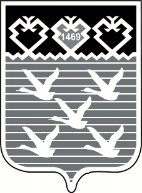 Чувашская РеспубликаАдминистрациягорода ЧебоксарыПОСТАНОВЛЕНИЕ